 Projekt:  Inovace oboru Mechatronik pro Zlínský kraj Registrační číslo: CZ.1.07/1.1.08/03.0009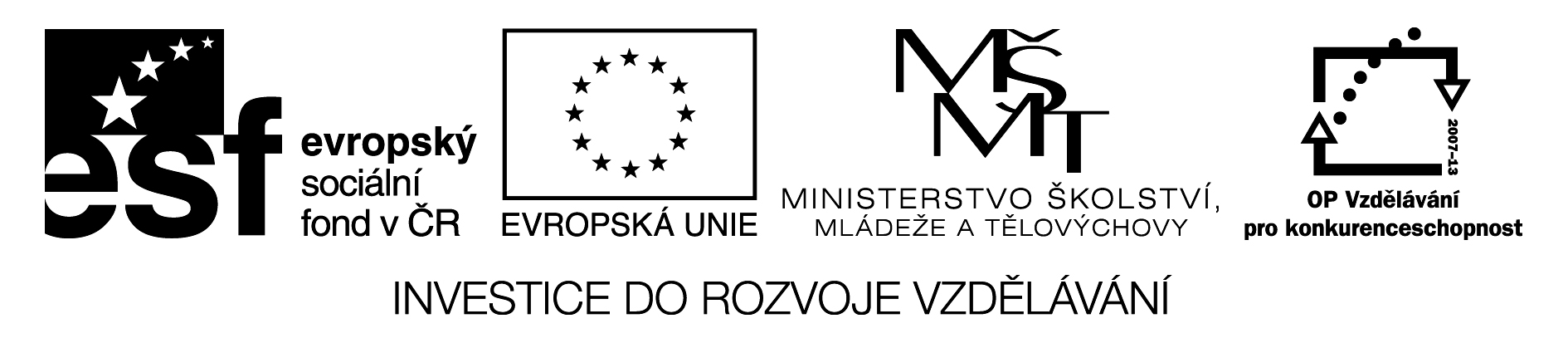 Zpravodajství a publicistikaBez ohledu na kanál či typ, žurnalistika má dvě hlavní složky: zpravodajství a publicistiku. V angličtině se těmto složkám, popřípadě programům jim věnovaných, též říká hard news a soft news, tedy doslova tvrdé a měkké noviny.ZpravodajstvíJeho úkolem je zpravit veřejnost o nějaké události, která se stala (nestala) nebo stane (nestane). Stojí na informacích a faktech. Ve zpravodajství se nesmí vyskytnout hodnocení nebo názor na danou událost, zpráva má být objektivní.PublicistikaČinnost spojená se stanoviskem, názorem, postojem, subjektivním přístupem. Může zahrnovat dojmy, soudy, hodnocení. Jejím cílem může být poučení, informování recipienta, ale také pobavení, přesvědčení nebo získání na svou stranu.ZpravodajstvíZpravodajství je jedna ze základních novinářských činností, zpravodajstvím se rovněž nazývá výsledek této činnosti. Jedná se o organizované informování. Jde o zpravování publika o událostech a informacích, jejich výběr (gatekeeping), třídění a základní interpretaci.Zpravodajství by mělo být:rychlépřesnévyváženénepředpojatépoctivé při výběruobjektivníJednou z klasických zásad zpravodajství je „5 W“ – z anglického: Who? What? When? Where?  Why? – česky: Kdo? Co? Kdy? Kde?  Proč?Další klasickou zásadou žurnalistiky je také přísné dělení na zprávu a komentář. Oproti publicistice zpravodajství tedy nesmí obsahovat novinářův názor.Zpravodajství je vůbec nejstarší součást žurnalistiky, původně informovalo o ekonomických záležitostech, přírodních katastrofách, politice, senzacích apod.Některé internetové zpravodajské portályAktuálně.cziDNES.czNovinky.czMediafax.czRegionyČR.cz